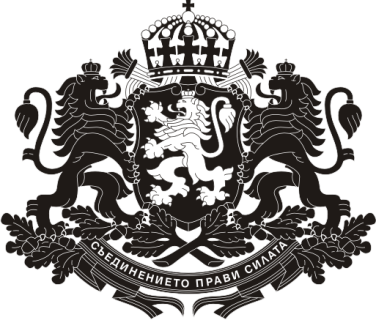 Република българияОбластeн управител на област РусеЗАПОВЕД№ 5-95-00-609Русе, 15.10.2021 г.На основание чл. 49 във връзка с чл. 44, ал. 2 от Закона за държавната собственост (ЗДС) и във връзка с чл. 1, ал. 4, т. 3, буква “б“ от Закона за приватизация и следприватизационен контрол (ЗПСК), чл. 42, ал.1 и ал. 2, чл. 43, чл. 44, ал. 3, чл. 54а - чл. 54е от Правилника за прилагане на Закона за държавната собственост (ППЗДС), чл. 45, ал. 3, предложение първо от Закона за данък върху добавената стойност (ЗДДС), Протокол № 11 от заседание на Дирекционен съвет на Института по земеделие и семезнание „Образцов чифлик” гр. Русе, проведено на 08.10.2020 г., писмо – разрешение за продажба изх. № 18-1534/21.10.2020 г. на председателя на Селскостопанска академия – София, писмо вх. № 33-00-11/17.11.2020 г. от директора на Института по земеделие и семезнание „Образцов чифлик” гр. Русе, Протоколи №№ 123/03.12.2020 г. и 129/26.03.2021 г. на постоянно действащата комисия за управление и разпореждане с имоти – държавна собственост, назначена със Заповед № 5-95-00-187/11.03.2019 г.  на областен управител на област Русе, изменена със Заповед № 5-95-00-217/15.04.2020 г.І. О Т К Р И В А М процедура по провеждане на електронен търг за продажба на  недвижим имот – частна държавна собственост, представляващ самостоятелен обект в сграда с идентификатор 63427.11.74.1.3 по кадастралната карта на гр. Русе - апартамент, състоящ се от кухня, дневна, килер и коридор със застроена площ от 44,40 кв.м, изба № 3 с площ от 12,20 кв.м, заедно със съответния процент идеални части от общите части на сградата и от отстъпеното право на строеж, находящ се в кв. ДЗС, ул. "Звъника" № 3, бл. 16, ет. 1, ап. 3, предмет на АЧДС № 4933/14.10.2011 г.Продажбата на имота да се проведе чрез електронен търг на електронната платформа за продажба на имоти - частна държавна собственост по чл. 3а от ЗПСК. Началната цена за провеждане на търга е 5 600 (пет хиляди и шестстотин) лева, без ДДС.Съгласно чл. 45, ал. 3, предложение първо от Закона за данък върху добавената стойност доставката на сгради или части от тях, които не са нови не подлежи на облагане с ДДС.Стъпка на наддаване – 112 (сто и дванадесет) лева. Начин на плащане – спечелилият търга участник дължи върху предложената от него цена законоустановените данъци, такси и режийни разноски. Плащането на цената, режийни разноски и ДДС да се извърши по сметка на Областна администрация Русе IBAN: BG85UBBS80023106111000, BIC код на банката: UBBSBGSF при ТБ ОББ АД – клон Русе в 14-дневен срок от влизане в сила на заповедта за определяне на купувача. Дължимия местен данък се заплаща в същия срок по сметка на Община Русе. Срокът на валидност на настоящата процедура е 2 (два) месеца, считано от датата на публикуване на настоящата заповед на електронната платформа, за продажба на имоти - частна държавна собственост по чл. 3а от ЗПСК. Срокът може да бъде удължен еднократно, в случай че първият кандидат се регистрира за участие в електронния търг в някой от последните 15 работни дни от срока на валидност на настоящата процедура, срокът на валидност на тръжната процедура се удължава така, че от деня на регистрацията на този кандидат да има още 15 работни дни. Удължаването на срока се извършва в системата от председателя на тръжната комисия или от друго лице, оторизирано от продавача, както и се публикува съобщение за това. Срокът за регистрация за участие в електронния търг е 12 (дванадесет) работни дни от регистрацията за участие на първия кандидат и изтича в 23,59 ч. на последния ден.  Търгът ще се проведе на петнадесетия работен ден, считано от регистрацията за участие на първия регистрирал се кандидат от 11,00 часа българско време и е с продължителност 1 (един) астрономически час. Определям депозит за участие в търга в размер на 560 (петстотин и шестдесет) лева, вносим по сметка на Областна администрация Русе IBAN: BG23UBBS80023300124435, BIC код на банката: UBBSBGSF при ТБ ОББ АД – клон Русе. Депозитът за участие следва да е постъпил по горепосочената сметка най-късно до изтичане на срока за регистрация за участие в търга. Депозитната вноска на спечелилия участник не се възстановява, а се приспада при плащане на достигнатата тръжна цена. Депозитът на класираните на първо и второ място участници в търга, както и на обжалващия търга, ако има такъв, се задържа до сключване на договора за продажба. В случай, че никой от оторизиралите се участници не обяви по-висока от началната цена с една стъпка, внесеният/внесените депозит/депозити за участие се задържат и не се възстановяват. На участник, определен за спечелил търга, който не внесе предложената от него цена, дължимите данъци, такси и режийни разноски или откаже да подпише договора внесения депозит не се възстановява. Оглед на имота може да се извърши всеки работен ден от 8.30 до 16.30 часа от публикуването на търга на електронната платформа до изтичане на срока за регистрация за участие в търга, след предварителна записване с представител на Института по земеделие и семезнание „Образцов чифлик” гр. Русе. Лице за контакти: Радослав Якимов, тел. 082/820 801.Местонахождението на самостоятелния имот е област Русе, община Русе, гр. Русе, кв. ДЗС, ул. "Звъника" № 3, бл. 16, ет. 1, ап. 3До участие в търга като самостоятелни кандидати или участници не се допускат свързани лица по смисъла на § 1, т. 13 от Допълнителните разпоредби на Закона за публичното предлагане на ценни книжа. За получаване на достъп до информацията за правното и фактическо състояние на всички продавани имоти чрез електронен търг, лицата се регистрират в електронната платформа с квалифициран електронен подпис (КЕП) и попълват изискуемите от платформата данни, които не могат да бъдат извлечени от КЕП. Регистрация за участие в настоящия електронен търг се извършва чрез подаване на изискуемите за допускане до търга документи. Документите за допускане до търга се подават чрез електронната платформа по реда предвиден в тръжната документация и съобразно указанията за работа със системата. Реда, начина и условията за провеждане на търга са съобразно условията, посочени в утвърдените с настоящата Заповед тръжна документация. Въз основа на резултатите от проведения търг Областният управител издава заповед за определяне на лицето спечелило търга и сключва договор за продажба.  ІІ. УТВЪРЖДАВАМ тръжна документация, приложение № 1 към настоящия акт. ІІІ. ОПРЕДЕЛЯМ комисия за провеждане на търга в състав: ………………………….Препис от заповедта с изключение на състава на комисията да бъде публикувана на електронната платформа за продажба на имоти - частна държавна собственост по чл. 3а от ЗПСК. Същата да се постави на таблото за обяви на сградата на Областна администрация – Русе и на интернет страницата на Областна администрация – Русе (www.ruse.bg).Заповедта да се насочи на членовете на комисията в електронната деловодна система  за сведение и изпълнение.Контрола по изпълнение на заповедта ще упражнявам лично.СИНАН ХЕБИБОВ  /П/Заместник областен управителЗа Областен управител на област Русе(съгл. Заповед № 2-95-00-605/14.10.2021 г.)